The training sessions held in March are required for providers serving members in the following counties:March 2020Provider Training - Incident Reporting System The Georgia Department of Community Health, Medicaid Waiver Unit invites you to participate in one of the mandatory trainings on the new HCBS Incident Reporting System scheduled during the month of March 2020. Please use the following link to join any one of the on-line training sessions: https://vimeo.com/showcase/6790562. To contact the Medicaid Waiver Unit with any questions please send inquires to: HCBS.IncidentReports@dch.ga.gov. 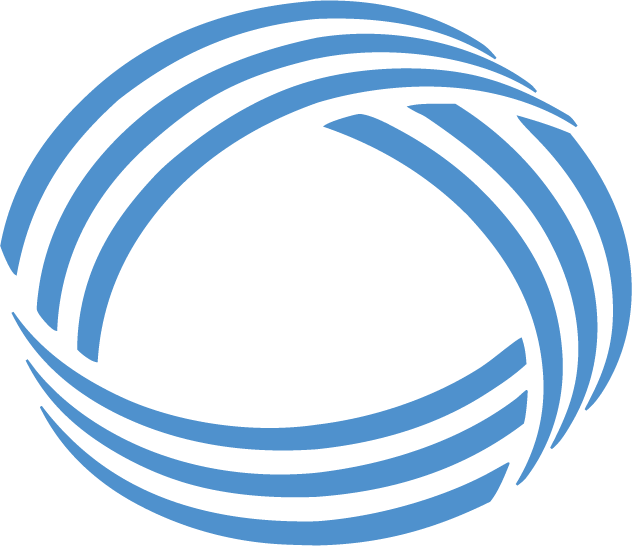 1234567891011121314E&D Waiver - Provider Training at 10:30 a.m.ICWP –Provider Training at 2:30 p.m.15161718192021ICWP –Provider Training at 10:30 a.m.E&D Waiver - Provider Training at 1:30 p.m.22232425262728ICWP –Provider Training at 10:30 a.m.E&D Waiver - Provider Training at 2:30 p.m.BakerGradySchleyCalhounHarrisSeminoleChattahoocheeLeeStewartClayMaconSumterCrispMarionTalbotColquittMillerTaylorDecaturMitchellTerrellDoolyMuscogeeThomasDoughertyQuitmanWebsterEarlyRandolphWorth